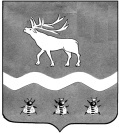 Межведомственная комиссия по охране труда в ЯКОВЛЕВСКОМ МУНИЦИПАЛЬНОМ РАЙОНЕ692361, с. Яковлевка, пер. Почтовый, 7, т./ф. (42371) 91620 Р Е Ш Е Н И Еот «24» мая 2021 года   15.00Индивидуальный предприниматель Данилов Николай Иосифович, руководитель магазина «Тина» на заседание не явилась, информация  «О работе администрации  магазина «Тина» ИП Данилов Николай Иосифович по соблюдению законодательства об охране труда по состоянию на 01 мая 2021 года. Об организации проведения предварительных и периодических медицинских осмотров работников. Об обеспечении работников спецодеждой, спецобувью и другими средствами индивидуальной защиты. О прохождении обучения по охране труда. О проведении специальной оценки условий труда. О подготовке документов по охране труда, наличие которых носит обязательный характер» не была представлена, межведомственнаякомиссия по охране труда в Яковлевском муниципальном районеРЕШИЛА:Рассмотреть вопрос « О работе администрации  магазина «Тина» ИП Данилов Николай Иосифович по соблюдению законодательства об охране труда по состоянию на 01 мая 2021 года. Об организации проведения предварительных и периодических медицинских осмотров работников. Об обеспечении работников спецодеждой, спецобувью и другими средствами индивидуальной защиты. О прохождении обучения по охране труда. О проведении специальной оценки условий труда. О подготовке документов по охране труда, наличие которых носит обязательный характер» на следующем заседании межведомственной комиссии по охране труда в Яковлевском муниципальном районе.Председатель межведомственной комиссии   по охране труда в Яковлевском районе,первый заместитель главы Администрации Яковлевского муниципального района                                     А.А. Коренчук                          О работе администрации магазина «Тина» ИП Данилов Николай Иосифович по соблюдению законодательства об охране труда по состоянию на 01 мая 2021 года. Об организации проведения предварительных и периодических медицинских осмотров работников. Об обеспечении работников спецодеждой, спецобувью и другими средствами индивидуальной защиты. О прохождении обучения по охране труда. О проведении специальной оценки условий труда. О подготовке документов по охране труда, наличие которых носит обязательный характер.